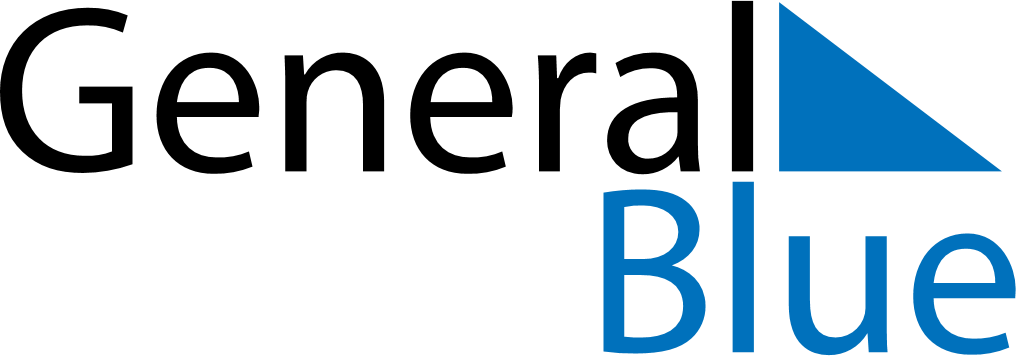 Cabo Verde 2022 HolidaysCabo Verde 2022 HolidaysDATENAME OF HOLIDAYJanuary 1, 2022SaturdayNew Year’s DayJanuary 13, 2022ThursdayDemocracy DayJanuary 20, 2022ThursdayHeroes’ DayMarch 1, 2022TuesdayShrove TuesdayMarch 2, 2022WednesdayAsh WednesdayApril 15, 2022FridayGood FridayApril 17, 2022SundayEaster SundayMay 1, 2022SundayLabour DayJune 1, 2022WednesdayChildren’s DayJuly 5, 2022TuesdayIndependence DayAugust 15, 2022MondayAssumptionSeptember 12, 2022MondayNational DayNovember 1, 2022TuesdayAll Saints’ DayDecember 25, 2022SundayChristmas Day